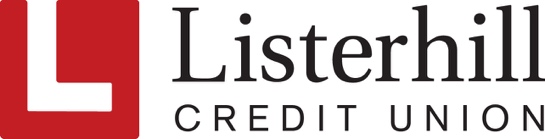 Contact:   Drew Edwards	    (256) 383-9204, ext. 1279	    dedwards@listerhill.comFor Immediate Release April 17, 2024
LISTERHILL CELEBRATES GRAND OPENING IN SPRING HILL
SPRING HILL, Tenn. — Officials and board members from Listerhill Credit Union, the Spring Hill Chamber of Commerce, Maury Chamber of Commerce & Economic Alliance, and other special guests came together on Tuesday, April 16th for a grand opening celebration at the site of Listerhill’s newest branch.The credit union celebrated the grand opening of its new 3,882 square foot financial center at 3348 Kedron Road, just east of Main Street in Spring Hill, with plenty of festivities, food, and fun. Brad Green, President & CEO of Listerhill, highlighted the grand opening celebration by stating, “It is indeed an honor for Listerhill Credit Union to now officially be a part of this community in Spring Hill. I can think of no better definition of community than Spring Hill, Tennessee.”Green continued, “Since Listerhill is a financial cooperative, every person that walks through the door of this facility from this day forward is not a customer – they are one of our owners. And when everybody you serve is your owner, there is a direct accountability to deliver for them. That is why the phrase ‘improving lives’ is a part of our mission.”“We want to be a positive part of the success of this community, and Listerhill will get engaged,” added Green. “We want to participate in helping you make your community be the best that it can be.”“This grand opening represents a new chapter in the future of Listerhill in Tennessee,” said Alanna Sullivan, Chief Operations Strategist with Listerhill. “We are extremely excited to be a part of this community and look forward to making an immediate impact in the lives of residents in and around Spring Hill by offering expanded banking and financial service options that are comprehensive, competitive, and community focused.”Sullivan said that the branch has been operational since April 1 to allow the team members some time for additional training in a live environment. The staff has seen a steady flow of folks from the community stopping by to see the new branch, according to Sullivan."The Spring Hill Chamber of Commerce is thrilled about the grand opening of Listerhill Credit Union in our city," stated Rebecca Melton, Executive Director. "Listerhill's decision to open a branch in Spring Hill highlights the strength of our local economy and enriches our community with a diverse range of financial services for both individuals and businesses. “As one of our 2024 Chamber partners, Listerhill's organizational mission to improve the lives within the communities they serve resonates deeply with our own goal of creating a better Spring Hill," added Melton.“We are excited for the grand opening of the new Listerhill facility in Spring Hill,” said  Wil Evans, President of the Maury Chamber of Commerce & Economic Alliance. “This event represents exciting growth for an organization which has been a fantastic partner to not just the business community, but the entire community at large.” About Listerhill Credit UnionListerhill Credit Union is a nonprofit, member-owned financial institution. Founded by Shoals residents 72 years ago, Listerhill has grown to include 94,000 members, $1.3 billion in assets and 17 branches in north Alabama and southcentral Tennessee. For more information, please visit www.listerhill.com or call 800-239-6033.###